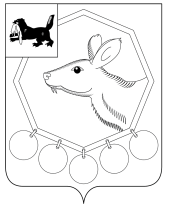 24.01.2020 № 9РОССИЙСКАЯ ФЕДЕРАЦИЯИРКУТСКАЯ ОБЛАСТЬМУНИЦИПАЛЬНОЕ ОБРАЗОВАНИЕ«БАЯНДАЕВСКИЙ РАЙОН»РАСПОРЯЖЕНИЕ  МЭРАОБ УТВЕРЖДЕНИИ ПЛАНА-ГРАФИКА МЕРОПРИЯТИЙ, НАПРАВЛЕННЫХ НА ВНЕСЕНИЕ ИЗМЕНЕНИЙ В НОРМАТИВЫ ГРАДОСТРОИТЕЛЬНОГО ПРОЕКТИРОВАНИЯ МУНИЦИПАЛЬНОГО ОБРАЗОВАНИЯ «БАЯНДАЕВСКИЙ РАЙОН», КАСАЮЩЕЙСЯ ОБЕСПЕЧЕННОСТИ НАСЕЛЕНИЯ ВЕЛОСИПЕДНЫМИ ДОРОЖКАМИ И ПОЛОСАМИ ДЛЯ ВЕЛОСИПЕДОВ             В целях выполнения пункта 2 «А» части 6 Перечня поручений Президента Российской Федерации от 22 ноября 2019 года № Пр-2397 по итогам заседания Совета при Президенте российской Федерации по развитию физической культуры и спорта от 10 октября 2010 года, в соответствии с Федеральным законом от 06.10.2003 № 131-ФЗ «Об общих принципах организации местного самоуправления в Российской Федерации», руководствуясь статьями 33, 48 Устава муниципального образования «Баяндаевский район» Иркутской области:1. Утвердить план-график мероприятий, направленных на внесение изменений в нормативы градостроительного проектирования муниципального образования «Баяндаевский район», касающейся обеспеченности населения велосипедными дорожками и полосами для велосипедов, согласно приложению.          2. Опубликовать данное распоряжение на официальном сайте МО «Баяндаевский район» в информационно-телекоммуникационной сети интернет.          3. Контроль за исполнением настоящего распоряжения возложить на первого заместителя мэра (Борхонова А.А.).И.о. мэра МО «Баяндаевский район»                                                   А.А. БорхоновПриложение к распоряжению И.о. мэра МО «Баяндаевский район» от 24.01.2020 № 9План-график реализации мероприятий, направленных на внесение изменений в нормативы градостроительного проектирования муниципального образования «Баяндаевский район» 
в части, касающейся обеспеченности населения велосипедными дорожками и полосами для велосипедов №№п/пНаименование мероприятияСрок исполненияОтветственный за исполнениеПримечание123451.ПодготовкаПодготовкаПодготовкаПодготовка1.1.Принятие органом местного самоуправления решения о подготовке внесения изменений в местные нормативы градостроительного проектирования муниципального образования в части, касающейся обеспеченности населения велосипедными дорожками и полосами для велосипедов (далее – Проект внесения изменений в МНГП).Февраль 2020г.Махутов Э.Б.1.2.Подготовка органом местного самоуправления Проекта внесения изменений в МНГП.Февраль 2020г.Махутов Э.Б.1.3.Размещение Проекта внесения изменений в МНГПна официальном сайте органа местного самоуправления в сети Интернет» (при наличии официального сайта муниципального образования) и опубликование в порядке, установленном для официального опубликования муниципальных правовых актов, иной официальной информации.Март 2020Махутов Э.Б.2.УтверждениеУтверждениеУтверждениеУтверждение2.1.Направление Проекта внесения изменений в МНГП на утверждение в  представительный орган местного самоуправления.Июнь 2020г.Махутов Э.Б.2.2.Утверждение Проекта внесения изменений в МНГПИюнь 2020г.Махутов Э.Б.3.Размещение в ФГИСТПРазмещение в ФГИСТПРазмещение в ФГИСТПРазмещение в ФГИСТП3.1.Размещение утвержденных местных нормативов градостроительного проектирования (новой редакции) в федеральной государственной информационной системе территориального планирования (далее – ФГИСТП).Июнь 2020г.Махутов Э.Б.